 Logistics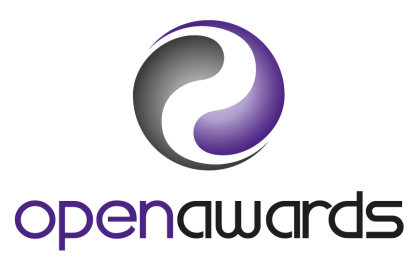 Sector: Retail and Commercial EnterpriseNext Steps:For more information or if you have any questions, please contact info@openawards.org.uk or 0151 494 2072 QualificationsChangesLevel 2 Award in Operating Equipment in Logistics Operations [600/7650/1]Qualification WithdrawnExpiry Date: 30/09/16